                    БОЙОРОК                                                         РАСПОРЯЖЕНИЕ22.11.2019 й                         №  53                              22.11.2019 г.О назначении ответственного за организацию обработки персональных данных, ответственного за обеспечение безопасности персональных данныхС целью обеспечения выполнения требований, предусмотренных Федеральным законом от 27.07.2006 года № 152-ФЗ «О персональных данных»распоряжаюсь:Назначить лицо, ответственное за организацию обработки персональных данных администрации сельского поселения Зириклинский сельсовет муниципального района Шаранский район Республики Башкортостан – управляющего делами администрации Габдрахимову Зилю Миниахметовну.Контроль за исполнением настоящего распоряжения оставляю за собой.     Глава сельского поселения	Игдеев Р.С.	 	БАШКОРТОСТАН РЕСПУБЛИКАҺЫШАРАН РАЙОНЫМУНИЦИПАЛЬ РАЙОНЫНЫҢЕРЕКЛЕ АУЫЛ СОВЕТЫАУЫЛ БИЛӘМӘҺЕ ХАКИМИӘТЕ БАШЛЫГЫ452641, Шаран районы, Ерекле ауылы, Дуслык урамы, 2Тел.(34769) 2-54-46, факс (34769) 2-54-45E-mail:zirikss@yandex.ru, http://zirikly. ruИНН 0251000711, ОГРН 1020200612948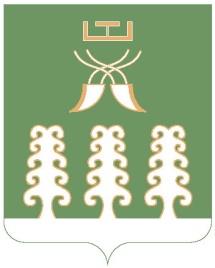 РЕСПУБЛИКА БАШКОРТОСТАНГЛАВА СЕЛЬСКОГО ПОСЕЛЕНИЯ ЗИРИКЛИНСКИЙ СЕЛЬСОВЕТМУНИЦИПАЛЬНОГО РАЙОНАШАРАНСКИЙ РАЙОН452641, Шаранский район, с.Зириклы, ул.Дружбы, 2Тел.(34769) 2-54-46, факс (34769) 2-54-45E-mail:zirikss@yandex.ru, http://zirikly. ruИНН 0251000711, ОГРН 1020200612948